(izvajalec)IZJAVA IZVAJALCA RAČUNOVODSKIH STORITEVIzjavljamo, da, na dan podpisa vloge za izdajo potrdila o skladnosti, upoštevamo vsa določila Standarda izvajalcev računovodskih storitev.Določila upoštevamo v skladu z velikostjo in številom zaposlenih.Izjavljamo, da bomo Zbornici računovodskih servisov vedno omogočili redni ali izredni nadzor skladnosti delovanja s Standardom. Zavezujemo se, da bomo vse morebitne spremembe dejavnikov, ki so ključni za skladnost z določili Standarda, sporočili v roku 8 dni.			_______________________				(podpis)V __________________, dne ______________.Priloge:Izjava o številu zaposlenih oseb in potrdilo o zaposlitvi ustrezno usposobljene osebeUstrezno potrdilo o usposobljenosti zaposlene osebe v skladu s točko 4.1 Standarda izvajalcev računovodskih storitevIzjava o resničnosti in verodostojnosti podatkov v izjavi izvajalca računovodskih storitevIzjava o dostopu do podatkov na sedežu podjetjaPotrdilo o sklenjenem zavarovanju poklicne odgovornosti (izvajalec)IZJAVA O ŠTEVILU ZAPOSLENIH OSEB IN POTRDILO O ZAPOSLITVI USTREZNO USPOSOBLJENE OSEBEIzjavljamo, da imamo na dan vloge (vpišite število):_____ oseb v rednem delovnem razmerju in_____ oseb pogodbeno zaposlenih.Oseba v rednem delovnem razmerju _______________________________ ima pridobljen (označite):□ naziv Strokovni vodja računovodskega servisa po programu ZRS □ potrdilo GZS po Programu usposabljanja za vodenje računovodskih servisov ali □ strokovni naziv preizkušeni računovodja oziroma računovodja, pridobljen pri Slovenskem inštitutu za revizijo, ali □ strokovni naziv revizor ali pooblaščeni revizor, pridobljen pri Slovenskem inštitutu za revizijo, ali □ strokovni naziv notranji revizor, pridobljen pri Slovenskem inštitutu za revizijo, ali □ opravljen izpit v skladu s programom ACCA ali□ certifikat The CIPFA International Diploma in Public Sector Acoounting institucije The Chartered Institute of Public Finance and Accountancy (CIPFA).			_______________________				(podpis)V __________________, dne ______________. (izvajalec)IZJAVA O RESNIČNOSTI IN VERODOSTOJNOSTI PODATKOVV IZJAVI IZVAJALCA RAČUNOVODSKIH STORITEVIzjavljamo, da:so vse navedbe, ki so podane v izjavi izvajalca računovodskih storitev resnične in ustrezajo dejanskemu stanju,ima podpisnik standarda plačane vse davke in prispevke,podpisnik standarda nima blokiranega transakcijskega računa na dan prijave in ni bilo blokirano v zadnjih 12 mesecih,podpisnik standarda ni v sodnem sporu kot tožena stranka v zvezi z opravljanjem dejavnosti,podpisnik standarda ravna v skladu s Kodeksom ZRS.			_______________________				(podpis)V __________________, dne ______________. (izvajalec)IZJAVA O DOSTOPU DO PODATKOV NA SEDEŽU PODJETJAZRS bo vsako leto naključno izbrala in opravila redni ali izredni nadzor skladnosti delovanja 5 % izvajalcev računovodskih storitev, ki so podpisali izjavo in prejeli Potrdilo o opravljanju dejavnosti v skladu s Standardom izvajalcev računovodskih storitev. Izjavljamo, da bomo ob preverjanju na sedežu našega podjetja s strani članov neodvisne strokovne komisije ZRS predložili na vpogled vso zahtevano dokumentacijo našega računovodskega servisa in naših strank. Dokumentacijo bo revizor pregledal »na preskok«.Vsi člani neodvisne komisije ZRS so podpisali izjavo o zaupnosti, s katero se zavezujejo, da bodo vse pridobljene podatke in informacije varovali kot poslovno tajnost. Originali izjav se hranijo na sedežu ZRS. 			_______________________				(podpis)V __________________, dne ______________.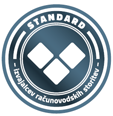 Odgovorna oseba:Odgovorna oseba:Odgovorna oseba:Odgovorna oseba: